Průměrná hrubá měsíční mzda ICT specialistů ve sledovaných letech(Graf 34 a, b) 	Zdroj: Strukturální mzdová statistikaÚdaje jsou v tisících korun. Sféry působení ICT specialistů rozlišujeme podnikatelskou (mzdovou) a veřejnou (platovou). Na první pohled je zřejmé, že ICT specialisté mají výrazně vyšší průměrnou hrubou měsíční mzdu v podnikatelské sféře, než ve sféře veřejné. To souvisí i s rozdíly v platech žen a mužů. Zatímco mzdy v podnikatelské sféře zaznamenaly podle pohlaví značné rozdíly, platy ve sféře veřejné, které se odvíjejí od platových tříd, byly z hlediska pohlaví o poznání vyrovnanější.    Gender Pay Gap (GPG) počítaný z hrubých měsíčních průměrných mezd představoval v roce 2019 v podnikatelské sféře 17,5 %, což bylo ještě o dva procentní body více, než v roce 2015.Oproti tomu hodnota GPG ve veřejné sféře činila v roce 2019 pouze 4,6 %, a oproti roku 2015 nedoznala zásadní změny.  Na základě výběrového šetření pracovních sil bylo zjištěno celkem 180 tisíc ICT specialistů a techniků, z toho ale jen 17 tisíc žen. V roce 2018 se počet ICT specialistů a techniků celkově zvýšil na 200 tisíc, ale u žen žádný výraznější nárůst nenastal (necelých 19 tisíc).  ICT specialistky berou v podnikatelské sféře výrazně nižší mzdy. Zároveň je jich pouhých 10 %.   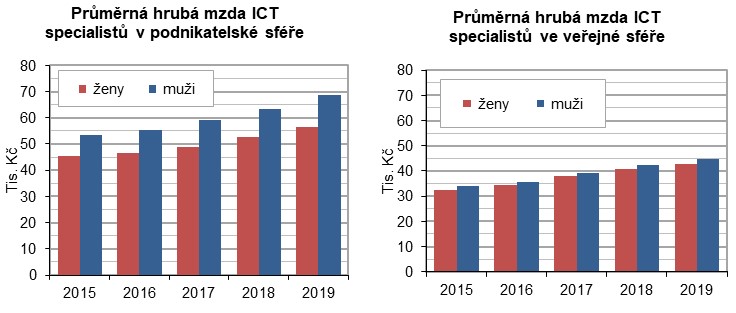 